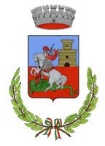 COMUNE DI CASTEL SAN GIORGIOPROVINCIA DI SALERNOAl Sindaco del Comune diCastel San GiorgioOggetto: partecipazione Centro estivo minori “VIVA L’ ESTATE” 2021Il/la sottoscritto/a ______________________________________________________________________________residente a ______________________________ (____) in Via___________________________________ n. _____ cell. ____________________________email____________________________________________

genitore del minore_________________________________________nato___________________________________________ (____) il __________________________CHIEDEche su_ figli_ venga ammess_ a partecipare al Progetto del Centro Estivo “VIVA L’ESTATE” 2021, organizzato dall’Amministrazione Comunale e dal Piano Sociale di Zona Ambito S01_1 nei periodi dal 02 agosto ─ 06 agosto  dal 09 agosto ─ 13 agosto Alla presente si allega Modello ISEEI dati acquisiti sono oggetto di trattamento nel rispetto del Codice in materia di protezione dei dati personali, approvato con D. Lgs. n..196 del 30 giugno 2003 e s.m.i e del GDPR .Nota: le domande prive di attestazione ISEE, saranno prese in considerazione solo in via residuale e considerando quale criterio preferenziale la presenza di più di un minore.Castel San Giorgio, …………………..										        Il genitore.…………………………………..										  (firma leggibile)